Miss Smith’s Newsletter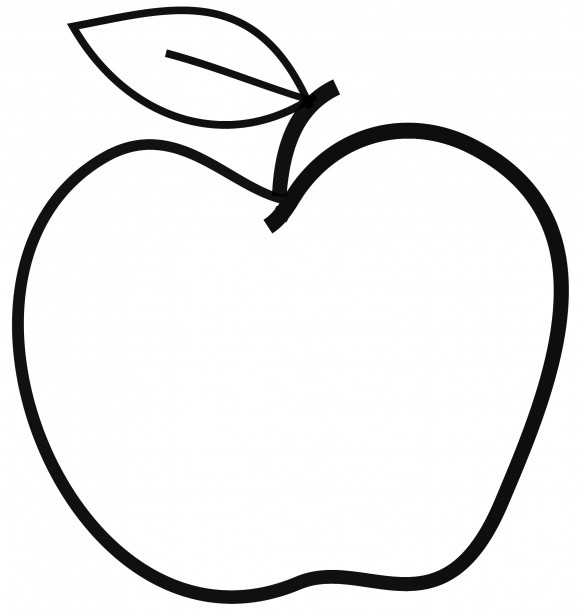 Smiths4@issaquah.wednet.edu(425)-837-7594https://misssmith3.weebly.com/February 2019Here is what we are learning about this week:Reading:In reading, we have introduced the main ideas and supporting details when looking at a given text. We have introduced different text features (e.g. captions, table of contents, etc.) and their purpose in stories.Writing:In writing, we are developing out Informational Writing about topics that they are experts on! We have been discussing what it means to use expert language, balancing facts and ideas, and setting goals for ourselves as writers. Math:In math, we are still working on multiplication and division strategies to build fluency. 5900Science/Social Studies:In science, we have been focusing on making observations about the properties of rocks and minerals. Specifically, we’ve been making observations about the feel and smell of various rocks and minerals.As a part of our Social-Emotional Learning (SEL), we have been focusing on managing strong feelings with calm down strategies.